DR ZEESHAN ALI JUNEJO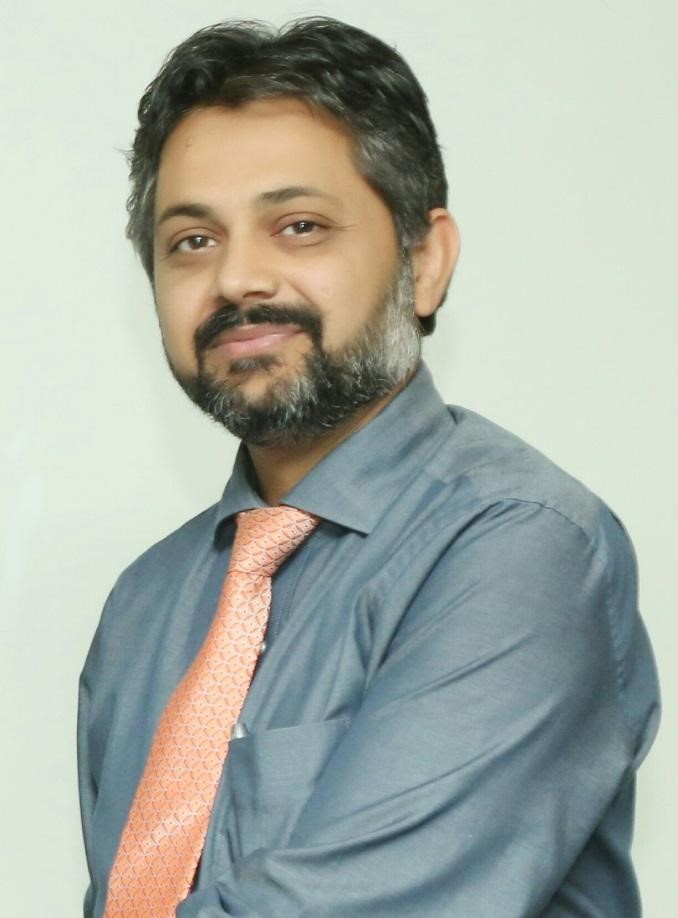 MBBS, MCPS, FCPS (MED)Member American College of Physicians (MACP)Member American  Gastroenterology AssociationVice President Pakistan Society of Hepatology (South)CONSULTANT PHYSICIAN & ASSOCIATE PROFEESOR OF MEDICINEJINNAH POSTRADUATE MEDICAL CENTRE KARACHIJINNAH SINDH MEDICAL UNIVERSITY KARACHIDr Zeeshan Ali  has graduated from Liaquat Medical  College Jamshoro Pakistan (Now Liaquat University of Health Sciences) in 1999. He did his Fellowship & Membership in Internal Medicine in 2007 from College of Physicians & Surgeons Pakistan. He is also Member of American College of Physicians & American Gastroenterology Association.He is currently Vice President Pakistan Society of Hepatology South region.He has been working at Jinnah Postgraduate Medical Center Karachi Pakistan, one the largest tertiary care hospital in Pakistan, from 2003 till date. During the course of training he had worked at Pakistan’s renowned tertiary care hospitals like Agha Khan University Hospital Karachi, Liaquat National Hospital Karachi and Pakistan Institute of Medical Sciences Islamabad. He has been honorary faculty at Dow University of Health Sciences Karachi. He has various national & international peer reviewed articles. He is also supervising fellowship program for College of Physicians & Surgeons Pakistan.